OSNOVNA ŠKOLA VIŠNJEVACNACIONALNI ISPITI ZA UČENIKE 4.ABC RAZREDA ŠK. GOD. 2023./2024U sve navedene dane učenici 4. r. dolaze u školu u 8:30 sati kada počinju pripreme za Nacionalne ispite. Pisanje ispita počinje u 9:00 sati.  Nakon Nacionalnih ispita učenici odlaze kući i imaju redovitu nastavu prema rasporedu u poslijepodnevnoj smjeni. Ovo je raspored cijelog toga tjedna od 4.-8.3.2024. 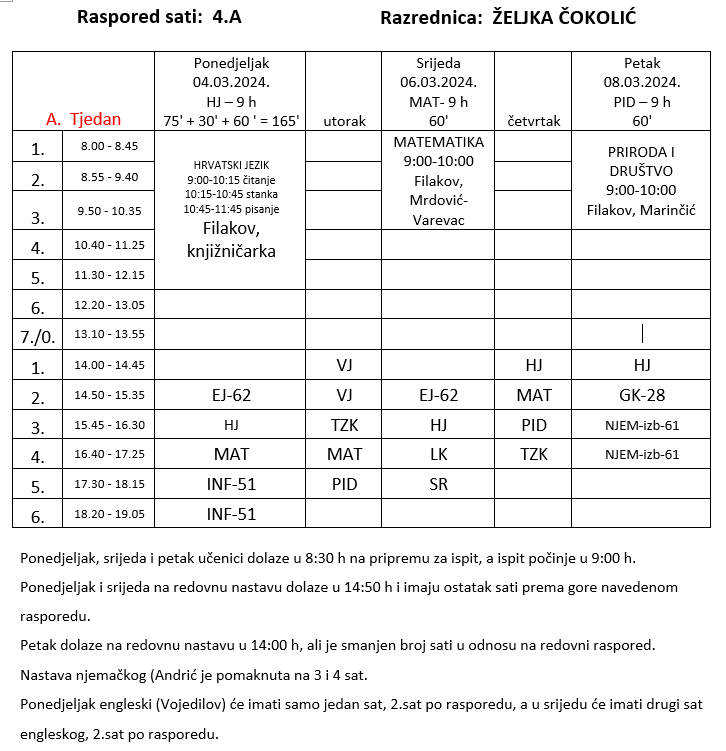 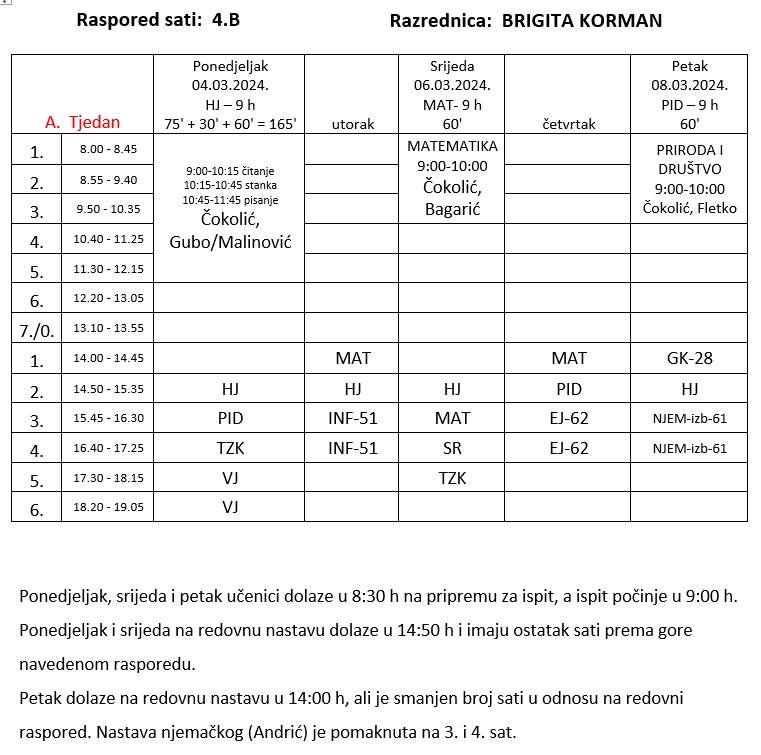 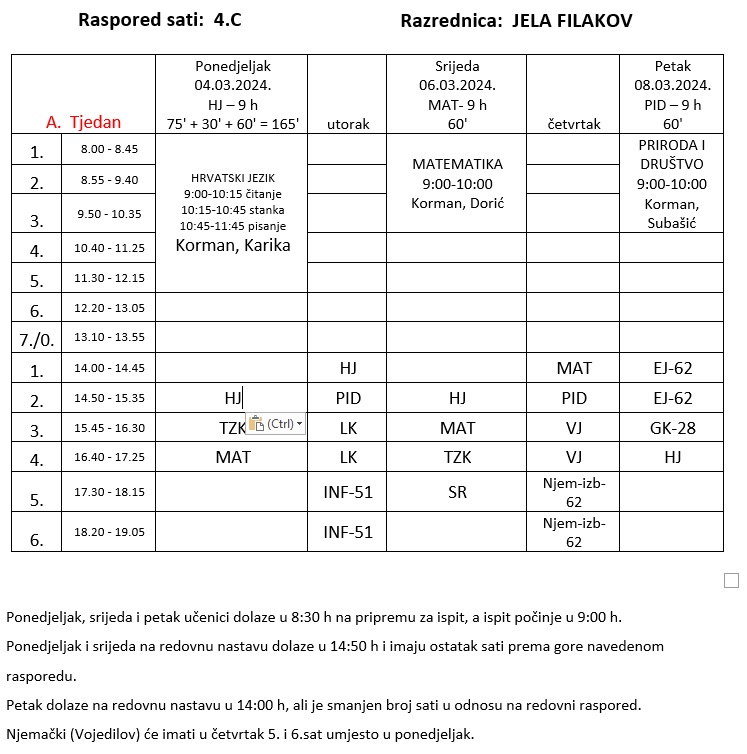 